TOMADA DE PREÇO2022209TP30341HEAPAO Instituto de Gestão e Humanização – IGH, entidade de direito privado e sem fins lucrativos, classificado como Organização Social, vem tornar público da Tomada de Preços, com a finalidade de adquirir bens, insumos e serviços para a(s) seguinte(s) unidade(s):HEAPA - Hospital Estadual de Aparecida de GoiâniaAv. Diamante, s/n - St. Conde dos Arcos, Aparecida de Goiânia/GO, CEP: 74.969-210PERIODO DE COTAÇÃOInício do recebimento das propostas:Data final de recebimento das propostas:20 de setembro de 202227 de setembro de 2022Quaisquer dúvidas referentes a esta Tomada de Preços, direcionar e-mail para solicitacaoservico@igh.org.br ou buscar informações no seguinte endereço:Av. Diamante, s/n - St. Conde dos Arcos, Aparecida de Goiânia/GO, CEP: 74.969-210A Proposta deverá ser enviada por e-mail para: solicitacaoservico@igh.org.brcontendo as seguintes informações: Nome comercial da empresa, CNPJ, Endereço, Contato da área comercial, E-mail, Telefone, Descrição do objeto, Valor expresso em reais, incluindo frete (CIF), Prazo de Entrega, Prazo de Garantia do Serviço, Prazo de Pagamento, Pagamento – mediante crédito em conta bancária (Pessoa Jurídica) de titularidade do Contratado.Nota: O Regulamento de Compras, Alienações e Contratações De Obras e Serviços do Instituto de Gestão e Humanização na Execução De Contratos de Gestão no Estado De Goiás, disponível para consulta no site: https://www.igh.org.br/Wagner MouraWagner Moura 2022.09.2014:55:45-03'00'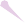 Goiania - GO, 20 de setembro de 2022